CURSO GRATUITO EN COLABORACIÓN CON EL MINISTERIO DE EDUCACIÓN Y FORMACIÓN PROFESIONAL: LA DEFENSA UN BIEN PÚBLICOEl Ministerio de Defensa en colaboración con el Ministerio de Educación y Formación Profesional ha elaborado un curso gratuito en línea masivo y abierto denominado #defensabienpúblico.  Este curso diseñado para ser seguido a través de internet por cualquier persona de forma autónoma y en colaboración con otros participantes sobre la importancia de la seguridad y la defensa en la sociedad actual, los intereses de seguridad españoles y la manera de protegerlos, así como las amenazas y desafíos que pueden afectar a nuestra seguridad. Para más información y para su inscripción visitar la página: http://enlinea.intef.es/courses/course-v1:INTEF+defensabienpublico+2018_ED1/about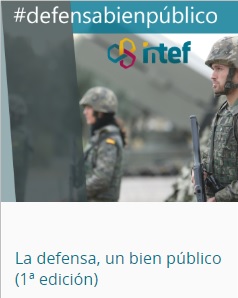 